Семинар с элементами тренинга«Наставничество как стратегически значимый элемент повышения профессионализма»Педагогическое наставничество – разновидность индивидуальной работы с молодыми педагогами или специалистами, не имеющими трудового стажа педагогической деятельности в образовательном учреждении или имеющими трудовой стаж не более 3 лет.     Педагогическое наставничество предусматривает систематическую индивидуальную работу опытного педагога по развитию у молодого сотрудника необходимых навыков и умений ведения педагогической деятельности, а также имеющихся знаний в области предметной специализации и методики преподавания.      В соответствии  с дорожной картой по "Наставничеству" в МАОУ «Тегинская СОШ» прошел семинар-практикум на  тему: "Наставничество как стратегически значимый элемент повышения профессионализма ". В ходе   подготовки к семинару были определены молодые специалисты (педагоги дополнительного образования стаж работы менее 3 лет) и наставник (педагог дополнительного образования стаж работы которого более 13 лет, с высшей квалификационной категорией).    Цель: изучить особенности организации работы с молодыми   специалистами, оказать информационно-методическую помощь в их профессиональном становлении.    Задачи:  - удовлетворить потребность молодых педагогов в непрерывном образовании и     оказывать им помощь в преодолении различных затруднений;- способствовать формированию индивидуального стиля творческой деятельности педагогов;     В ходе анкетирования и индивидуальных бесед с молодыми специалистами были выявлены основные трудности, с которыми сталкиваются молодые специалисты. - поддерживание дисциплины на учебном занятии;- как реагировать на неуместные или провокационные высказывания учащихся;- как эффективно организовать, структурировать и конструировать учебное занятие и воспитательные мероприятия.- проблемой стало необходимость молодого педагога в постоянном самосовершенствовании и саморазвитии, и ограниченном количестве свободного времени;- трудности в самоорганизации и планирования своего рабочего времени и отдыха.   Такие ситуации вызывают у молодых специалистов самые различные переживания, от отчаяния и тревоги, потери уверенности в себе, до равнодушия и потери интереса к своей педагогической деятельности.   Наши молодые педагоги отметили, что молодой специалист не всегда уверен в своих силах, не имеет собственной сложившейся системы обучения и воспитания; особенно уязвим, испытывая в работе трудности из-за широкого спектра должностных обязанностей, неустойчивости, изменчивости сегодняшнего образовательного процесса.Ход работы:Вступительное слово ведущегоСистема образования на современном этапе развития общества претерпевает существенные изменения. Наставничество ….. Упражнение «Мои ожидания»Прежде чем приступить к работе, хотелось бы узнать, что вы ждете от сегодняшнего обсуждения. Расскажите о своих ожиданиях (участники по кругу высказываются).Я надеюсь, что сегодняшнее занятие будет способствовать решению некоторых проблем.Участники делятся на 2 группы – наставники и молодые специалисты.Анкетирование педагогов наставниковПедагоги наставники отвечают индивидуально на вопросы анкеты:1. Какие основные направления деятельности педагога-наставника в общеобразовательном учреждении?2. Какими навыками, на Ваш взгляд, должен обладать педагог-наставник?3. Умеете ли Вы выслушивать собеседника, не перебивая его?4. Вы предпочитаете давать советы или показываете правильное решение на своем примере?5. Каким образом Вы совершенствуете свой профессионализм?Экспресс-опрос молодых специалистов «Колесо баланса» Любой человек, начинающий свой профессиональный путь, испытывает затруднения, проблемы из-за отсутствия необходимого опыта. Оцените по шкале от 1 до 10 степень трудностей в различных сферах и областях своей профессиональной деятельности в первое время. Сферы представлены на бланке «Колесо баланса» (приложение 1).Сферы:- ориентация в пространстве школы (поиск кабинетов по расписанию, наличие/отсутствие своего кабинета, организация рабочего места);- документация (заполнение журналов, рабочие программы)- дисциплина на уроке;- взаимодействие с родителями;- методические трудности (выбор форм организации, технологий, методов и т.п.)- коммуникативные (общение с коллегами, умение устанавливать контакты)- приспособление к новым условиям и требованиям- другое. Анализ результатов экспресс-опроса «Колесо баланса»Для выполнения следующего задания попрошу молодых специалистов объединиться в пары со своими педагогами наставниками. Вместе проанализируйте и обсудите результаты этого теста, молодые специалисты прокомментируйте свои оценки каждой сферы.После работы в парах педагоги-наставники отвечают на вопросы:- Насколько комфортно было работать в паре?- Какую информацию о своем педагоге вы получили, благодаря обсуждению?- Какие профессиональные сферы у него в дефиците? В чем трудности?- Что нового узнали о нём? Может быть, открыли для себя какие-то стороны его личности?Упражнение «Спектрокарты»А теперь мы проверим, насколько психологически комфортно вы себя ощущаете в условиях наставничества:  в роли молодого специалисты и в роли педагога наставника. Перед вами метафорические карты. Я предлагаю вам выбрать одну из них, которая наиболее точно отражает ваше состояние в новой для вас ситуации. Как вам в этой роли? Работа по группам3 группы по 3-4 человека. В группе обязательно должны быть и наставники, и молодые специалисты.Опишите свои чувства, эмоции и состояние, которое соответствуют выбранной карте.Обсуждение работы в группах: резюмируйте результаты совместной работы. Что поняли? Увидели? Отметили? О чем задумались? Какие важные моменты выделили?Упражнение «Даю-получаю»Участники делятся на 3 группы - Администрация; наставники; молодые специалисты.  Все вы, так или иначе, включены в процесс работы в рамках программы «Наставничества». Проанализируйте каждый со своей позиции (администрация школы, молодые специалисты, педагоги наставники) - что вы вкладываете в этот процесс (ДАЮ) и какие преимущества и выгоды получаете в результате (ПОЛУЧАЮ)Анализ результатов анкетирования педагогов наставниковВ результате анализа ответов респондентов, были получены следующие данные….«Открытый микрофон»Тема сегодняшнего семинара обозначена как вопрос - «Наставничество: модный тренд или осознанная необходимость?» В конце мероприятия, после совместной работы хотелось бы узнать ваше мнение по этому вопросу. Обсуждение участниками происходит в форме открытого микрофона. Для участия в дискуссии используется очень удобная формула для построения своего высказывания – ПОПС.Структура формулы ПОПС:П – позиция. «Я считаю, что…», «На мой взгляд, эта проблема заслуживает / не заслуживает внимания», «Я согласен с…».О – обоснование, объяснение своей позиции. «Потому что…» или «Так как…».П – примеры. «Например…», «Я могу доказать это на примере…».С – следствие (суждение или умозаключение). «Таким образом…», «Подводя итог…», «Поэтому…», «Исходя из сказанного, я делаю вывод о том, что…».Заключительное слово ведущегоДля оценки эффективности проведённого мероприятия можно использовать лист рефлексии  (приложение 2)Приложение 2Лист рефлексии1. Считаете ли вы тему мероприятия актуальной?да нет другое ___________2. Отметьте состояние, которое вы испытывали в процессе работы:интересудовольствиераздражениескукабеспокойствоэмоциональный подъём3. Смогли ли вы узнать что-нибудь новое для себя?да нет другое __________Приложение 1.«Колесо баланса»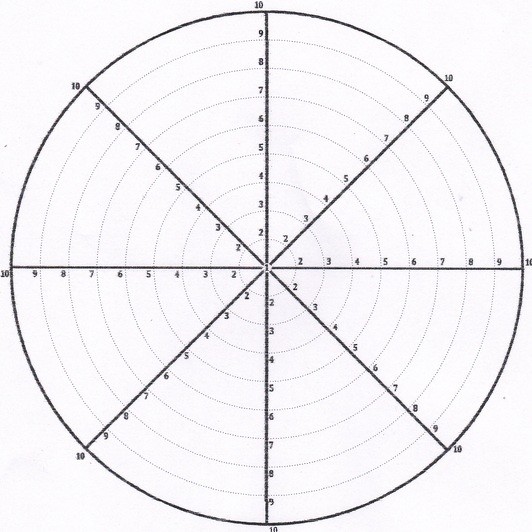 